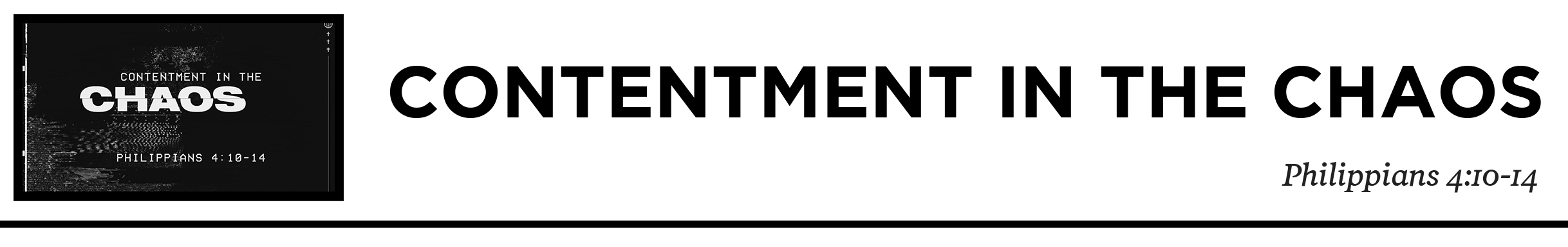 1.  Appreciate ___________________________                                                                                                                             (vv.10,14)2.  Focus ________________________________                                                                                                                         (vv.11-12a)3.  Grow __________________________________                                                                                                                         (vv.12b-13)Application QuestionsThese questions are provided for your further study and application of today’s sermon. Thoughtfully writing out the answers to these questions will help to drive home the point of today’s study. It is also helpful when you are able to discuss your answers with others. For more information about LifeGroups at Compass Bible Church that utilize these questions as the basis for their weekly discussion, please visit compasshillcountry.org/lifegroups or email us at info@compasshillcountry.org. 1.	2 Corinthians 8:9 and Philippians 4:10. How should appreciating the sacrifice of others’ lead you to Godly contentment in your own life? What can you do this week to show your appreciation to the sacrifices of people around you?2.	Read Acts 17:30–31 and James 5:7–8. According to these verses what is expected of those who understand God’s big picture? How does understanding God’s big picture give you an eternal perspective in a discontent world?3.	Read Acts 17:26–27 and Philippians 4:12-13. How do these verses help you understand your responsibility to continue growing in your faith knowing God is sovereign over your circumstance? What can you do now to grow where God has planted you?4.	Read Philippians 4:11-13. The Apostle Paul briefly explains that through his circumstances he has found the secret to contentment – Christ! Share a time when you came to realize that only through Christ could you truly find a lasting contentment.